Приложение2Задача.Тело брошено со скоростью V0 под углом α к  горизонту. Определите координаты тела h и S в тот момент времени, когда тело будет иметь скорость V1.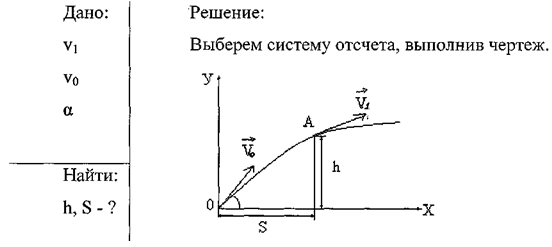 Запишем уравнения движения и, определив начальные условия, подставим их в уравнения:x=v0 cos αt,	vx=v0cos αy=v0sin α t - ,                vy=v0 sin α - gt.Определим дополнительные условия.Для точки А имеем:      t=τ,    x=s,   y=h,   v=v1.Получим уравнения:S= v0cos ατ,	vx=v0cos αh= v0sin ατ -  ,              vy=vo sin α - gτ.Очевидно, что в системе четырех уравнений пять неизвестных и нужно еще одно уравнение. Таким является уравнение, устанавливающее связь v1, vx, vy, т.е. v12=vx2 + vy2.Решим систему этих уравнений в электронных таблицах. (Книга1)